Opiekun:Rzeszów, 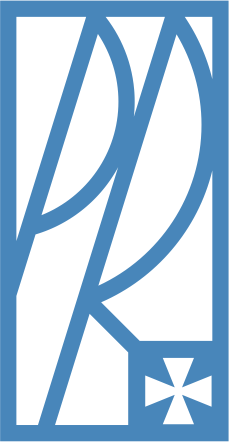 POLITECHNIKA RZESZOWSKAim. Ignacego ŁukasiewiczaWYDZIAŁ CHEMICZNY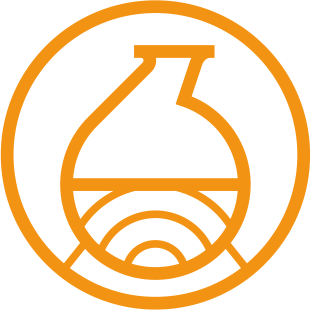 